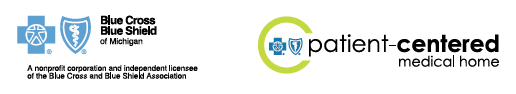 Traverse Bay Internal Medicine earns patient-centered medical home designation from Blue Cross Blue Shield of MichiganBlue Cross Blue Shield of Michigan has designated Traverse Bay Internal Medicine, PC’s and physician’s Dr. Robert Pacer, MD & Dr. Timothy Weichert, DO, PhD as a 2017 patient-centered medical home practice. The designation period runs from July 1, 2017 through June 30, 2018.This means we work together with you to improve your care according to your personal health goals. “The patient-centered medical home model is centered on the patient,” said Dr. Robert Pacer, MD. “We take a comprehensive approach to patient care helping you meet your health goals and keeping track of all your specialist visits, test results and prescriptions,” said Dr. Timothy Weichert, DO, PhD. Blue Cross Blue Shield of Michigan has designated roughly 1,709 primary care practices — with 4,692 primary care doctors — as PCMH practices. The program is the largest of its kind in the country.With the PCMH model, we create care teams that work with you to keep you healthy and monitor your care on an ongoing basis.  We coordinate your health care using registries to track your conditions and make sure you receive the care you need. We offer you more access to the care team and help you better manage conditions like asthma and diabetes.  A recent analysis of Blue Cross claims data shows that PCMH-designated doctors are succeeding in more effectively managing patients’ care to keep them healthy and prevent complications.For more information, contact us at 231-486-5516. 